Geography Focus – Our Local Area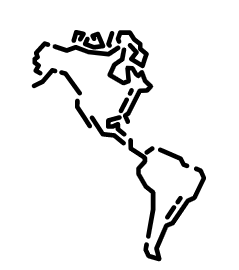 Enquiry Question: What’s it like where we live?Year 1– BeeguThe Curriculum – Threshold ConceptsGeography 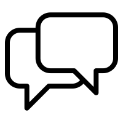 Investigate placesAsk and answer geographical questions about the physical and human characteristics of a landscape Explain own views about locations, giving reasons.Use maps, atlases, globes and digital/computer mapping to identify countries, continents and oceans. To know that some of the continents have significant hot and cold areas. Investigate patterns 
Understand geographical similarities and differences through studying the human and physical geography of their local area.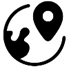 Communicate geographicallyUse appropriate geographical vocabulary to communicate key physical and human features.Use simple fieldwork and observational skills.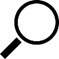 ScienceWork ScientificallyTo perform simple testsAsk simple questionsObserve closely, using simple equipmentGather and record dataInvestigate materialsIdentify and name a variety of common plants.Identify and describe the basic structure of a plant.Observe and describe how seeds grow and what plants need to survive.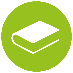 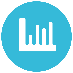 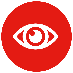 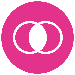 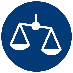 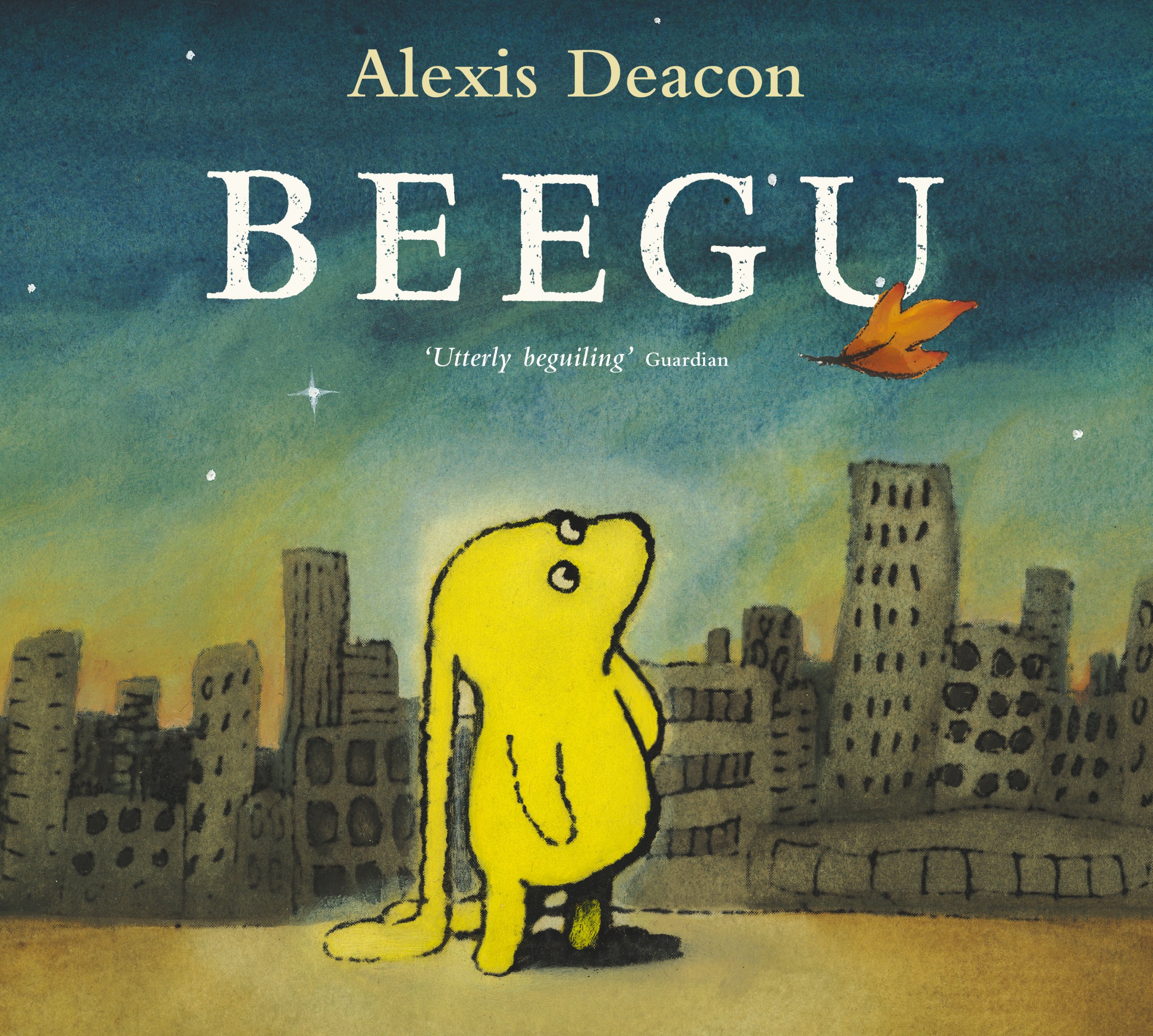 English focus text: Beegu by Alexis DeaconExtended writing outcomes:Diary entry by Beegu concentrating on the emotions she has felt up to a particular point in the story.To write a goodbye letter to Beegu.Short writing outcomes:To write a character description for a friend they have made for Beegu.Link Reading: 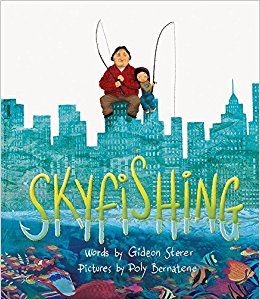 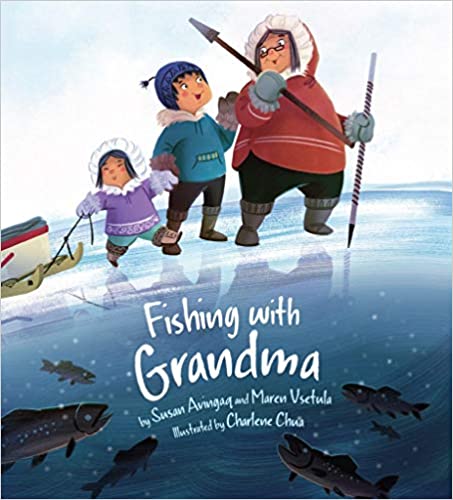 P.E: Games- key basic games skills with emphasis on spatial awareness when in motion, maintaining balance when in motion and ball skills.Use the terms ‘opponent’ and ‘team-mate’Use rolling, hitting, running, jumping, catching and kicking skills in combinationDevelop tacticsLead others when appropriateI.C.T: to identify technologyExplain how these technology examples help usExplain technology as something that helps usLocate examples of technology in the classroomRE: Theme: The Creation StoryConcept: God/CreationKey Question: Does God want Christians to look after the World?Religion: Christianity• Present the key teachings and beliefs of a religion.• Refer to religious figures and holy books to explain answersPSHE: Jigsaw Being Me In My World.Music: Music Express.Musical focus: Exploring sounds MFL: GreetingsGeography Investigate placesAsk and answer geographical questions about the physical and human characteristics of a landscape Explain own views about locations, giving reasons.Use maps, atlases, globes and digital/computer mapping to identify countries, continents and oceans. To know that some of the continents have significant hot and cold areas. Investigate patterns 
Understand geographical similarities and differences through studying the human and physical geography of their local area.Communicate geographicallyUse appropriate geographical vocabulary to communicate key physical and human features.Use simple fieldwork and observational skills.ScienceWork ScientificallyTo perform simple testsAsk simple questionsObserve closely, using simple equipmentGather and record dataInvestigate materialsIdentify and name a variety of common plants.Identify and describe the basic structure of a plant.Observe and describe how seeds grow and what plants need to survive.English focus text: Beegu by Alexis DeaconExtended writing outcomes:Diary entry by Beegu concentrating on the emotions she has felt up to a particular point in the story.To write a goodbye letter to Beegu.Short writing outcomes:To write a character description for a friend they have made for Beegu.Link Reading: The Curriculum:Art and Design: SpiralsWe are going to use drawing, collage and mark-making to explore spirals. We will be Introducing sketchbooks.DT: Free standing structures